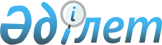 Зеленов аудандық мәслихатының 2009 жылғы 25 желтоқсандағы № 19-1 "2010-2012 жылдарға арналған аудандық бюджет туралы" шешіміне өзгерістер мен толықтырулар енгізу туралы
					
			Күшін жойған
			
			
		
					Батыс Қазақстан облысы Зеленов аудандық мәслихаттың 2010 жылғы 4 қарашадағы № 28-1 шешімі. Батыс Қазақстан облысы Әділет департаментінде 2010 жылғы 18 қарашада № 7-7-120 тіркелді. Күші жойылды - Батыс Қазақстан облысы Зеленов аудандық мәслихатының 2011 жылғы 31 наурыздағы № 31-4 шешімімен      Ескерту. Күші жойылды - Батыс Қазақстан облысы Зеленов аудандық мәслихатының 2011.03.31 № 31-4 шешімімен      Қазақстан Республикасының 2008 жылдың 4 желтоқсанындағы № 95-IV Бюджет кодексіне және Қазақстан Республикасының 2001 жылдың 23 қаңтарындағы № 148 "Қазақстан Республикасындағы жергілікті мемлекеттік басқару және өзін өзі басқару туралы" Заңына, Батыс Қазақстан облыстық мәслихатының 2010 жылдың 27 қазанындағы № 26-1 "Батыс Қазақстан облыстық мәслихатының 2009 жылдың 14 желтоқсандағы № 16-1 "2010-2012 жылдарға арналған облыстық бюджет туралы" шешіміне өзгерістер мен толықтырулар енгізу туралы" (Нормативтік құқықтық кесімдері мемлекеттік тіркеу тізілімінде № 3054 тіркелген) шешіміне сәйкес аудандық мәслихат ШЕШІМ ЕТТІ:



      1. Зеленов аудандық мәслихаттың "2010-2012 жылдарға арналған аудандық бюджет туралы" 2009 жылдың 25 желтоқсанындағы № 19-1 шешіміне (Нормативтік құқықтық кесімдері мемлекеттік тіркеу тізілімінде № 7-7-99 тіркелген 2010 жылдың 16 қаңтардағы, 2010 жылдың 23 қаңтардағы, 2010 жылдың 30 қаңтардағы, 2010 жылдың 13 ақпандағы, 2010 жылдың 19 ақпандағы "Ауыл тынысы" газетінің № 3, № 5, № 7, № 8, № 9 жарияланған) келесі өзгерістер мен толықтырулар енгізілсін:



      1) 1 тармақта:

      1) тармақшадағы бірінші абзацтағы "3 680 042" деген сан "3 634 900" деген санмен ауыстырылсын;

      екінші абзацтағы "584 452" деген сан "584 301" деген санмен ауыстырылсын;

      үшінші абзацтағы "22 200" деген сан "17 050" деген санмен ауыстырылсын;

      төртінші абзацтағы "49 371" деген сан "54 672" деген санмен ауыстырылсын;

      бесінші абзацтағы "3 019 469" деген сан "2 974 327" деген санмен ауыстырылсын;

      2) тармақшадағы "3 680 916" деген сан "3 635 774" деген санмен ауыстырылсын;



      2) 3 тармақтың 1-1) тармақшасы мынадай редакцияда жазылсын:

      "1-1) "Аудандық бюджеттерге 2010 жылға арналған аудандық бюджетте республикалық және облыстық бюджет қаражат есебінен бөлінетін нысаналы даму трансферттері және ағымдағы нысаналы трансферттердің жалпы сомасы -45 142 мың теңге көлемінде қарастырылғаны ескерілсін, оның ішінде:

      30 559 мың теңге - ағымдағы нысаналы трансферттер;

      -75 701 мың теңге – даму трансферттері;";



      3) Аталып отырған шешімнің 1 қосымшасы осы шешімдегі қосымшаға сәйкес жаңа редакцияда жазылсын.



      2. Осы шешім 2010 жылдың 1 қаңтарынан бастап қолданысқа енгізіледі.      Сессия төрағасы                  В. Кривошеев

      Аудандық мәслихат хатшысы        В. Шохина

Аудандық мәслихаттың

2010 жылғы 4 қарашадағы

№ 28-1 шешіміне қосымша      Аудандық мәслихаттың

"2010-2012 жылдарға арналған

аудандық бюджет туралы"

2009 жылғы 25 желтоқсандағы

№ 19-1 шешіміне № 1 қосымша 2010 жылға арналған аудандық бюджет
					© 2012. Қазақстан Республикасы Әділет министрлігінің «Қазақстан Республикасының Заңнама және құқықтық ақпарат институты» ШЖҚ РМК
				КатегорияКатегорияКатегорияКатегорияКатегорияСомасыКлассКлассКлассКлассСомасыКласс бөлігіКласс бөлігіКласс бөлігіСомасыЕрекшелікЕрекшелікСомасыАтауларСомасы123456I. Түсімдер3634900Кірістер6560231000САЛЫҚ ТҮСІМДЕРІ5843011100Кірістерге салынатын табыс салығы1944581120Жеке табыс салығы19445810300Әлеуметтік салық14733910310Әлеуметтік салық14733910400Меншік салығы22854910410Мүлік салығы18932310430Жер салығы610010440Көлік құралдарына салынатын салық2360010450Бір тұтас жер салығы952610500Тауарларға, іс әрекет пен қызмет қөрсету жұмыстарына салынатын ішкі салыктар1074510520Акциздер165010530Табиғи ресурстарды пайдаланғаны үшін түсетін түсімдер355010540Кәсіпкерлік іс әрекетімен айналысканы үшін алымдар554510800Мемлекеттік органдардың заңды тұлғаларды тіркеп оларға құжат тапсырудан түсетін міндетті төлем 321010810Мемлекеттік бас салығы32102000САЛЫҚҚА ЖАТПАЙТЫН ТҮСІМДЕР1705020100Мемлекет меншігінен түсетін кірістер445020150Мемлекет меншігіндегі мүлікті жалға беруден түсетін кірістер445020400Мемлекеттік бюджеттен қаржыландырылатын, сондай-ақ Қазақстан Республикасы Ұлттық Банкінің бюджетінен (шығыстар сметасынан) ұсталатын және қаржыландырылатын мемлекеттік мекемелер салатын айыппұлдар, өсімпұлдар, санкциялар, өпдіріп алулар1060020410Мемлекеттік бюджеттен қаржыландырылатын, сондай-ақ Қазақстан Республикасы Ұлттық Банкінің бюджетінен (шығыстар сметасынан) ұсталатын және қаржыландырылатын мемлекеттік мекемелер салатын айыппұлдар, өсімпұлдар, санкциялар, өндіріп алулар1060020600Салыққа жатпайтын өзге де түсімдер200020610Салыққа жатпайтын өзге де түсімдер20003000Капиталмен операция жасаудан түсетін кіріс5467230300Мемлекеттік мекемелерге бекітілген мемлекеттік мүлікті сату5467230310Жерді және материалдық емес активтерді сату54672ТҮСЕТІН ТРАНСФЕРТТЕР29743274000ТҮСЕТІН ТРАНСФЕРТТЕР28023754200Мемлекеттік басқаруда жоғарғы тұрған органдардан бөлінген трансферттер280237540220облыстық бюджеттен түскен трансферттер28023755000БЮДЖЕТТІК НЕСИЕЛЕРДІ ӨТЕУ227550100Бюджеттік несиелерді өтеу227550110Мемлекеттік бюджеттен берілген бюджеттік несиелерді өтеу22756000Мемлекеттің қаржы активтерін сатудан түсетін түсімдер060100Мемлекеттің қаржы активтерін сатудан түсетін түсімдер060110Қаржы активтерін ел ішінде сатудан түсетін түсімдер07000ЗАЕМ ТҮСІМДЕРІ17422770100Ішкі мемлекеттік заемдар07200Сырткы мемлекеттік заемдар1742278000БЮДЖЕТТІК ҚАРАЖАТТАРЫНЫҢ ПАЙДАЛЫНЫЛАТЫН ҚАЛДЫҚТАРЫФункционалдық топФункционалдық топФункционалдық топФункционалдық топФункционалдық топСомасыФункционалдық топ бөлігіФункционалдық топ бөлігіФункционалдық топ бөлігіФункционалдық топ бөлігіСомасыМекемеМекемеМекемеСомасыБағдарламаБағдарламаСомасыАтауларСомасы123456II. ШЫҒЫНДАР36357741Жалпы сипаттағы мемлекеттік қызмет көрсетулер2989261Мемлекеттік басқару функцияларын орындайтын өкілді, атқарушы және басқа да органдар275902112Аудандық мәслихат аппараты146261Ауданның мәслихат қызметін қамтамасыз ету143614Мемлекеттік органдарды материалдық-техникалық жабдықтау265122Аудан әкімінің аппараты470371Аудан әкімінің қызметін қамтамасыз ету47037123Аудан әкімінің, қалада, аудандық маңызы бар қала, поселке, ауыл (ауыл), ауыл (ауылдық) округтер аппараты2142391Аудан әкімі аппаратының қалада, аудандық маңызы бар қала, поселке, ауыл (ауыл), ауыл (ауылдық) округтерінің жұмысын қамтамасыз ету бойынша қызметтер21155323Мемлекеттік органдарды материалдық-техникалық жабдықтау26862Қаржылық қызмет132225452Аудандық қаржы бөлімі132251Аудандық бюджетті орындау және коммуналдық меншікті (областық манызы бар қала) саласындағы мемлекеттік саясатты іске асыру жөніндегі қызметтер1322519Мемлекеттік органдарды материалдық-техникалық жабдықтау05Жоспарлау және статистикалық қызмет9799453Аудандық экономика және бюджеттік жоспарлау бөлімі97991Экономикалық саясатты, мемлекеттік жоспарлау жүйесін қалыптастыру және дамыту және ауданды (областық манызы бар қаланы) бақару саласындағы мемлекеттік саясатты іске асыру жөніндегі қызметтер97999Басқа да жалпы сипаттағы мемлекеттік қызмет көрсетулер2Қорғаныс16341Әскери қажеттілік1634122Аудан әкімінің аппараты16345Жалпыға бірдей әскери міндетті атқару шеңберіндегі іс шаралар16343Қоғамдық тәртіп, қауіпсіздік, құқық, сот, қылмыстық атқару қызметі01Құқық қорғау қызметі0458Аудандық тұрғын үй коммуналдық шаруашылығы, жолаушылар көлігі және автомобиль жолдарының бөлімі021Елді мекендерде жол жүрісін реттеу бойынша жабдықтар мен құралдар пайдалануы04Білім беру20858561Мектепке дейінгі балаларды тәрбиелеу және білім беру102105464Аудандық білім бөлімі1021059Мектепке дейіңгі балаларды тәрбиелеу және оқыту ұйымдарының қызметін қамтамасыз ету1021052Жалпы бастауыш, жалпы негізгі, жалпы орта білім беру1821176123Аудан әкімінің, қалада, аудандық маңызы бар қала, поселке, ауыл (ауыл), ауыл (ауылдық) округтер аппараты14285Ауылдық жерде оқушыларды мектепке дейін, одан кейін тегін көлікпен жеткізуін ұйымдастыру1428464Аудандық білім бөлімі18197483Жалпы білім беру оқытуы17698926Балаларға қосымша білім беру4985610Республикалық бюджеттен нысаналы трансферттер есебінен мемлекеттік білім жүйесінде оқытудың жаңа технологияларын енгізу09Білім беру саласындағы өзге де қызмет көрсетулер162575464Аудандық білім беру бөлімі1625751Білім беру саласында жергілікті деңгейде мемлекеттік саясатты іске асыру бойынша қызметтер112585Ауданның білім беру мемлекеттік ұйымдары үшін оқулықтары мен оқу-әдістемелік кешендерді сатып алу және жеткізу190437Мектеп олимпиадаларын, мектептен тыс шараларды және аудандық (қалалық) ауқымдағы конкурстерін өткізу46611Аймақтық жұмысбастылық және кадрларды қайта дайындау стратегиясын іске асыру шеңберінде білім беру обьектілерін ағымдағы, күрделі жөндеу131808467Аудандық құрылыс бөлімі037Білім объектілерінің құрылысы мен қайта жаңапрту06Әлеуметтік көмек және әлеуметтік қамтамасыз ету2076492Әлеуметтік көмек187552123Аудан әкімінің, қалада, аудандық маңызы бар қала, поселке, ауыл (ауыл), ауыл (ауылдық) округтер аппараты382593Мұқтажды азаматтарға үйде әлеуметтік көмек көрсету38259451Аудандық жұмыспен қамту және әлеуметтік бағдарламалар бөлімі1492932Жұмыспен қамту бағдарламасы391255Мемлекеттік атаулы әлеуметтік көмек101196Тұрмыстық көмек9897Жергілікті өкілді органдарының шешімдері бойынша жеке санаттағы мұқтаж азаматтарға әлеуметтік көмек3360010Үйден тәрбиеленіп оқытылатын мүгедек балаларды материалдық қамтамасыз ету259414Мұқтажды азаматтарға үйге келіп әлеуметтік көмек көрсету23261618 жасқа дейінгі балаларға мемлекеттік жәрдемақылар3223517Мүгедектерді оңалту жеке бағдарламасына сәйкес мұқтаж мүгедектерді арнайы гигиеналық құралдармен қамтамасыз ету және ымдау тілі мамандарының, жеке көмекшілердің қызмет көрсетуі 691819Ұлы Отан соғысындағы Жеңістің 65 жылдығына Ұлы Отан соғысының қатысушылары мен мүгедектерінің жол жүруін қамтамасыз ету29120Ұлы Отан соғысындағы Жеңістің 65 жылдығына Ұлы Отан соғысының қатысушылары мен мүгедектеріне біржолғы материалдық көмекті төлеу210969Әлеуметтік көмек және әлеуметтік қамтамасыз ету саласындағы өзге де қызмет көрсетулері20097451Аудандық жұмыспен қамту және әлеуметтік бағдарламалар бөлімі200971Жергілікті деңгейде облыстың жұмыспен қамтуды қамтамасыз ету және халық үшін әлеуметтік бағдарламаларды іске асыру саласындағы мемлекеттік саясатты іске асыру жөніндегі қызметтер 1779021Мемлекеттік органдардың ғимараттарын, үй-жайлары және құрылыстарын күрделі жөндеу 65011Жәрдемақыларды және басқа да әлеуметтік төлемдерді есептеу, төлеу және жеткізу бойынша қызмет көрсетулерді төлеу16577Тұрғын үй коммуналдық шаруашылығы3212551Тұргын үй шаруашылығы205569458Аудандық тұрғын үй коммуналдық шаруашылығы, жолаушылар көлігі және автомобиль жолдарының бөлімі81542Мемлекеттiк қажеттiлiктер үшiн жер учаскелерiн алып қою, соның iшiнде сатып алу жолымен алып қою және осыған байланысты жылжымайтын мүлiктi иелiктен айыру683Мемлекеттік тұрғын үй қорының сақтаулуын үйымдастыру16864Азматтардың жекелген санаттарын тұрғын үймен қамтамасыз ету6400467Аудандық құрылыс бөлімі1974153Мемлекеттік коммуналдық тұрғын үй қорының тұрғын үй құрылысы1213834Инженерлік коммуникациялық инфрақұрылымды дамыту және жайластыру 7603219Тұрғын үй құрылысы020Тұрғын үй сатып алу02Коммуналдық шаруашылығы83188458Аудандық тұрғын үй коммуналдық шаруашылығы, жолаушылар көлігі және автомобиль жолдарының бөлімі5812412Сумен жабдықтау және су жеткізуінің жұмыс істеуі028Коммуналдық шаруашылығының дамуы030Аумақтық жұмысбастылық пен кадрларды қайта дайындау стратегиясын іске асыру шеңберінде ЕМ абаттандыру және58124467Аудандық құрылыс бөлімі250645Коммуналдық шаруашылықты дамыту06Сумен жабдықтау жүйесін дамыту104431Аймақтық жұмысбастылық стратегиясын және кадрларды қайта дайындауды іске асыру шеңберінде елді мекендерді абаттандыру және инженерлік-коммуникациялық инфрақұрылымдарды дамыту240203Елді мекендерді көркейту32498123Аудан әкімінің, қалада, аудандық маңызы бар қала, поселке, ауыл (ауыл), ауыл (ауылдық) округтер аппараты1777178Елді мекендерде көшеге жарық түсіру жұмыстарын жүргізу85399Елді мекендерде санитарлық жағдайын қамтамасыз ету206611Елді мекендерде көркейту және көғалдандыру жұмыстарын жүргізу7112458Аудандық тұрғын үй коммуналдық шаруашылығы, жолаушылар көлігі және автомобиль жолдарының бөлімі1478115Елді мекендерде көшеге жарық түсіру жұмыстарын жүргізу150016Елді мекендерде санитарлық жағдайын қамтамасыз ету381818Елді мекендерде көркейту және көғалдандыру жұмыстарын жүргізу94638Мәдениет, спорт, туризм және ақпараттық кеңістік2465691Мәдениет саласындағы қызмет133026123Аудан әкімінің аппараты қалада, аудандық маңызы бар қала, поселке, ауыл (ауыл), ауыл (ауылдық) округтері06Мәдениет ұйымдарының қызметін қамтамасыз ету0455Аудандық мәдениет және тілдерді дамыту бөлімі1330263Мәдени-демалыс жұмысын қолдау1330264Аймақтық жұмысбастылық стратегиясын және кадрларды қайта дайындауды іске асыру шеңберінде мәдениет объектілерін ағымдағы, күрделі жөндеу02Спорт4164465Аудандық дене шынықтыру және спорт бөлімі41646Аудандық (аудандық маңызы бар қала) деңгейде спорт жарыстарын өткізу 41643Ақпараттық кеңістік68316455Аудандық мәдениет және тілдерді дамыту бөлімі629286Аудандық кітапханаларының жұмыс істеуі629287Мемлекеттік тілді және Қазақстан халықтарының басқа да тілдерін дамыту0456Аудандық ішкі саясат бөлімі53882Бұқаралық ақпарат құралдары арқылы мемлекеттік ақпарат саясатын жүргізу53889Мәдениет, спорт, туризм және ақпараттық кеңістікті ұйымдастыру бойынша өзге де қызметтер40153455Аудандық мәдениет және тілдерді дамыту бөлімі279441Мәдениет және тілдерді дамыту бөлімінің қызметін қамтамасыз ету55434Аймақтық жұмысбастылық стратегиясын және кадрларды қайта дайындауды іске асыру шеңберінде мәдениет объектілерін ағымдағы, күрделі жөндеу22401456Аудандық ішкі саясат бөлімі70651Аудандық ішкі саясат бөлімінің қызметін қамтамасыз ету57653Жастар саясаты саласында өңірлік бағдарламаларды іске асыру10007мемлекеттік органдарды материалдық-техникалық жабдықтау300465Аудандық дене шынықтыру және спорт бөлімі51441Дене шынықтыру және спорт саласында жергілікті деңгейде мемлекеттік саясатты іске асыру бойынша қызметтер51449Отын-энергетика кешенi және жер қойнауын пайдалану13019Отын-энергетика кешені және жер қойнауын пайдалану саласындағы өзге де қызметтер1301458Ауданның (облыстық маңызы бар қаланың) тұрғын үй-коммуналдық шаруашылығы, жолаушылар көлігі және автомобиль жолдары бөлімі130119Жылу-энергетикалық жүйені дамыту130110Ауыл, су, орман, балық шаруашылығы, ерекше қорғалатын табиғи аумақтар, қоршаған ортаны және жануарлар дүниесін қорғау, жер қатынастары2187461Ауыл шаруашылығы108581453Ауданның экономика және бюджеттік жоспарлау бөлімі940476Ауылдық елді мекендердің әлеуметтік саласының мамандарын әлеуметтік қолдау шараларын іске асыру үшін бюджеттік кредиттер7922799Республикалық бюджеттен берілетін нысаналы трансферттер есебінен ауылдық елді мекендер саласының мамандарын әлеуметтік қолдау шараларын іске асыру14820462Аудандық ауыл шаруашылық бөлімі92971Ауыл шаруашылығысаласында жергілікті деңгейде мемлекеттік саясатты іске асыру бойынша қызметтер91473Мал қорымының қызметін қамтамасыз ету07Мемлекеттік органдарды материалдық-техникалық жабдықтау150473Аудандық ветеринария бөлімі52371Ауыл шаруашылығысаласында жергілікті деңгейде мемлекеттік саясатты іске асыру бойынша қызметтер50474Мемлекеттік органдарды материалдық-техникалық жабдықтау1902Су шаруашылығы0467Аудандық құрылыс бөлімі012Сумен жабдықтау жүйесін дамыту06Жер қатынастары7208463Аудандық жер қатынастар бөлімі72081Ауыл шаруашылығысаласында жергілікті деңгейде мемлекеттік саясатты іске асыру бойынша қызметтер72089Ауыл шаруашылығы, су, орман, балық шаруашылықтары, қоршаған орта және жер қатынастары салаларындағы басқа қызметтер102957455Аудандық мәдениет және тілдерді дамыту бөлімі857328Өңірлік жұмыспен қамту және кадрларды қайта даярлау стратегиясын іске асыру шеңберінде ауылдарда (селоларда), ауылдық (селолық) округтерде әлеуметтік жобаларды қаржыландыру85732458Аудандық тұрғын үй коммуналдық шаруашылығы, жолаушылар көлігі және автомобиль жолдарының бөлімі010Өңірлік жұмыспен қамту және кадрларды қайта даярлау стратегиясын іске асыру шеңберінде ауылдарда (селоларда), ауылдық (селолық) округтерде әлеуметтік жобаларды қаржыландыру0473Аудандық ветеринария бөлімі1722511Эпизоотияға қарсы шаралар өткізу1722511Өнеркәсіп, сәулет, қала құрылысы және құрылыс қызметі188442Сәулет, қала құрылыс және құрылыс қызметі18844467Аудандық құрылыс бөлімі76641Құрылыс саласында жергілікті деңгейде мемлекеттік саясатты іске асыру бойынша қызметтер7664468Аудандық сәулет және қала құрылысы бөлімі111801Сәулет және қала құрылысы саласында жергілікті деңгейде мемлекеттік саясатты іске асыру бойынша қызметтер61803Аудан аумағындағы қала құрылысы дамуының схемаларың, аудандық (облыстық) маңызы бар қалалардың, поселкелердің және басқа да селолық елді мекендердің бас жоспарларын әзірлеу500012Көлік және коммуникация122031Автомобиль көлігі9590123Аудан әкімінің аппараты қалада, аудандық маңызы бар қала, поселке, ауыл (ауыл), ауыл (ауылдық) округтері013Автомобиль жолдарының аудандық маңызы бар қалада, поселке, ауыл (ауыл),ауыл (ауылдық) жұмыс істеуін қамтамасыз ету0458Аудандық тұрғын үй коммуналдық шаруашылығы, жолаушылар көлігі және автомобиль жолдарының бөлімі959022Көлік инфрақұрылымын дамыту023Көлік жолдарының қызметін қамтамасыз ету95909Көлік және коммуникация саласында басқа да қызметтер2613123Аудан әкімінің аппараты қалада, аудандық маңызы бар қала, поселке, ауыл (ауыл), ауыл (ауылдық) округтері020Өңірлік жұмыспен қамту және кадрларды қайта даярлау стратегиясын іске асыру шеңберінде автокөлік жолдарын жөндеу және ұстау021Өңірлік жұмыспен қамту және кадрларды қайта даярлау стратегиясын іске асыру шеңберінде автокөлік жолдарыны құрылысы мен қайта жөндеу0458Аудандық тұрғын үй коммуналдық шаруашылығы, жолаушылар көлігі және автомобиль жолдарының бөлімі26138Өңірлік жұмыспен қамту және кадрларды қайта даярлау стратегиясын іске асыру шеңберінде аудандық маңызы бар автокөлік жолдарын, қала мен ЕМ көшелерін жөндеу және ұстау09Өңірлік жұмыспен қамту және кадрларды қайта даярлау стратегиясын іске асыру шеңберінде аудандық маңызы бар автокөлік жолдарын, қала мен ЕМ көшелерінің автокөлік жолдарыны құрылысы мен қайта жөндеу024Ауыл ішінде (қала ішінде), аудан ішінде қоғамдық жолаушылар тасымалдауын ұйымдастыру261313Басқа да276093Кәсіпкерлік қызметін қолдау және бәсекені қорғау6157469Аудандық кәсіпкерлік бөлімі61571Кәсіпкерлік пен өнеркәсіп саласында жергілікті деңгейде мемлекеттік саясатты іске асыру бойынша қызметтер58175Мемлекеттік органдарды материалдық-техникалық жабдықтау3409Басқалар21452452Ауданның қаржы бөлімі1457312Ауданның жергілікті атқарушы органының резерві1457314Заңды тұлғаларға қаржы жарғысын қалыптастыру немесе ұлғайту0458Аудандық тұрғын үй коммуналдық шаруашылығы, жолаушылар көлігі және автомобиль жолдарының бөлімі68791Өңірлік жұмыспен қамту және кадрларды қайта даярлау стратегиясын іске асыру шеңберінде ауылдарда (селоларда), ауылдық (селолық) округтерде әлеуметтік жобаларды қаржыландыру675914Мемлекеттік органдарды материалдық-техникалық жабдықтау12015Трансферттер1960921Трансферттер196092452Ауданның қаржы бөлімі1960926Пайдаланбаған (аяғына дейін пайдаланбаған) нысаналы трансферттерді қайтару314920Бюджет саласында еңбекақы қорының өзгеруіне байланысты жоғарғы бюджетке ағымдағы мақсатты трансферттер192943III. Таза бюджеттік несие174227IV. Операциялық қалдық-874V. Бюджет тапшылығы (профициті)175101VI. Бюджет тапшылығын қаржыландыру (профицитін пайдалану)1751017000Заем түсімдері174227120Заем шарттары1742273Ауданның (облыстық маңызы бар қала) жергілікті атқарушы органының алынатын заемы 17422716Заемды өтеу487741Заемды өтеу48774452Ауданның қаржы бөлімі487748Жоғарғы бюджетепен жергілікті атқарушы органның борышын өтеу487748Бюджеттік қаражаттар қалдығының қозғалысы496481Бюджеттік қаражаттарының қалдығы496481Бюджеттік қаражаттарының бос қалдығы496481Бюджеттік қаражаттарының бос қалдығы49648